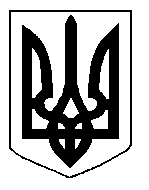 БІЛОЦЕРКІВСЬКА МІСЬКА РАДА	КИЇВСЬКОЇ ОБЛАСТІ	Р І Ш Е Н Н Я
від  26 грудня 2019 року                                                                        № 4792-87-VII

Про надання  КЗ БЦМР Клубу за місцем проживання«Прометей» згоди на безоплатне користування частиноюприміщення за адресою: вул. А. Вула, 8, кв. 81,яке перебуває на балансі  КП БМР ЖЕК № 6   Розглянувши звернення депутата Білоцерківської міської ради Гончара А. А.               від 26 грудня 2019 року № 613/2-17 та з метою створення умов для корисної і змістовної зайнятості дітей та підлітків за місцем проживання в позашкільний та позанавчальний час на мікрорайоні «Піщаний», відповідно до міської цільової програми сприяння соціальному становленню та розвитку молоді, підтримки сім’ї на 2016-2020 роки, затвердженої рішенням міської ради від 25 грудня 2015 року №13-03-VІІ, ст. 25 Закону України «Про місцеве самоврядування в Україні міська рада вирішила:1. Надати згоду КЗ БЦМР Клубу за місцем проживання «Прометей» на безоплатне користування частиною приміщення за адресою: вул. А. Вула, 8, кв. 81, яке перебуває на балансі КП БМР ЖЕК № 6 загальною площею 30 кв. м.  для організації роботи дитячо-юнацького клубу за місцем проживання.             2. Контроль за виконанням рішення покласти на постійну комісію міської ради з питань інвестицій, регуляторної політики,  торгівлі, послуг та розвитку підприємництва, власності, комунального майна та приватизаціїМіський голова                                                 		               	Г.  Дикий